Obrada podatakaOsnovne vrste podataka koje možemo upisati u ćelije su: broj (datum, vrijeme, postotak) tekst  formuleUnos brojeva Uneseni broj može biti prikazan u obliku:Vrijednosti ( 5 ili 155), Datuma ( 6.11.2000) i Vremena (16:10)Brojevne vrijednosti, datume ili vrijeme Excel poravnava uz desni a tekst uz lijevi rub ćelije. Pri unošenju decimalnog broja, za odvajanje decimalnog i cijelog dijela rabimo zarez. Ako je uneseni tekst duži od širine stupca, vidjet će se cijeli tekst sve dok u ćeliju desno od njega ne unesemo neki podatak.Ako u ćeliju desno od predugačkog teksta upišemo neki podatak, nećemo vidjeti cijeli tekst u ćeliji. Iako tekst nije vidljiv u ćeliji, sadržaj možemo provjeriti u traci formule.Tipkom Alt + Enter tekst možemo upisati u više redaka u jednoj ćeliji.FORMULAFormule rabimo za operacije zbrajanja, oduzimanja, množenja, dijeljenja ili uspoređivanja podataka u ćelijama radnog lista knjige ili u tablicama. Elementi formule mogu biti: brojevne vrijednosti, adrese ćelija, operatori, funkcije i tekst.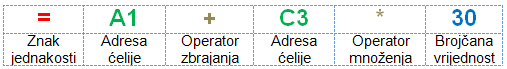 Svaka formula u Excelu počinje znakom jednakosti. Sve što je upisano u ćeliju, a počinje znakom jednakosti (=), Excel će prepoznati kao formulu.